بسمه تعالی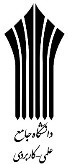 جناب آقای/ سرکار خانمبا اهدای سلام، بدین وسیله طرح پژوهشی " .......................................................................................... " پیوست جهت داوری تقدیم میگردد. خواهشمند است فرم ارزیابی را حداکثر طی مدت یک هفته از تاریخ دریافت ببه مدیریت پژوهش و فناوری دانشگاه جامع ارسال فرمایید  (لطفاًَ در Subject داوری درج شود) ارسال فرمایید. لطفاً توضیحات مربوط به موارد 10 گانه شاخصهای ارزیابی را به صورت دقیق تکمیل نمایید.  ارزیابی نهایی: اصلاحات اندک (امتیاز بیش از80)،  اصلاحات متوسط (امتیاز 80-65)، اصلاحات عمده (امتیاز 65-55)،  غیرقابل اجرا (امتیاز کمتر از 55). توضیحات اضافه مورد نیاز متناسب با موارد ده گانه جدول فوق:شاخصهای ارزیابیامتیازحداکثر امتیاز1.عنوان طرح پژوهشی از حیث نوآوری و ابتکار علمی15توضیحات: 152.بیان مسئله5توضیحات: 53.موضوع طرح از نظر علمی5توضیحات: 54.اهداف اجرای طرح10توضیحات: 105. مشخص بودن فرضیه ها/سوالها و مدل طرح10توضیحات: 106.مراحل اجرای طرح10توضیحات: 107.روش شناسی 15توضیحات: روش شناسی با اهداف هماهنگی ندارد 158.پیشینه علمی طرح15توضیحات: 159. کاربردی بودن طرح10توضیحات: 1010. پیش بینی هزینه ها و ابزار مورد نیاز5توضیحات: 5نمره کل100سایر نظرات:سایر نظرات:سایر نظرات: